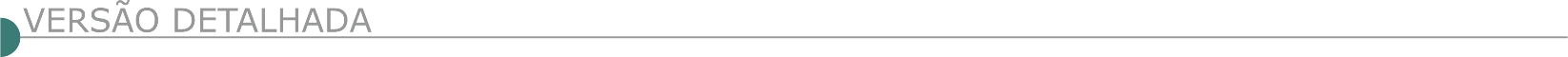 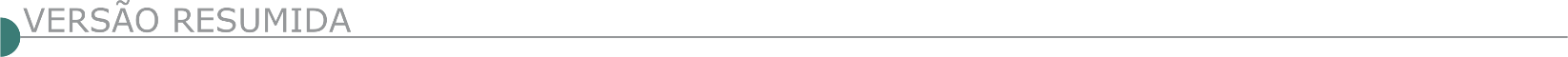   PREFEITURA MUNICIPAL DE BRUMADINHO/MG - CONCORRÊNCIA 07/2020 Abertura de Licitação Concorrência 07/2020- PA 321/2020 - Contratação de empresa especializada para prestação de serviços de limpeza pública, compreendendo a coleta e transporte de resíduos sólidos urbanos, varrição manual de vias e logradouros públicos disponibilização de equipe multitarefa e a operação e manutenção do aterro de Brumadinho Data: 26/01/2021 as 9h. Ver site: www.brumadinho.mg.gov.br.   PREFEITURA MUNICIPAL DE CATAGUASES/MG - PROCESSO LICITATÓRIO Nº 186/2020 - TOMADA DE PREÇOS Nº 007/2020. O Município de Cataguases, por meio de seu Prefeito Municipal o Sr. Willian Lobo de Almeida comunica a todos os interessados que fará no dia 18 de janeiro de 2021 às 14h no Salão Nobre Humberto Hardman Henriques, situado na Praça Santa Rita, 462, Centro, Cataguases/MG, a abertura do Processo Licitatório nº 186/2020 na modalidade Tomada de Preço nº 007/2020, Tipo Menor Preço Global, para contratação de empresa para reforma nas quadras de praças (cobertura da quadra da Praça no Bairro Sol Nascente, cobertura da quadra da Praça no Bairro Menezes, cobertura da quadra do Bairro Paraíso, cobertura da quadra e vestiário no Bairro Sebastião Adolfo) e reforma do Ginásio Poliesportivo. (Convênio 8066719/2014). Valor estimado: R$ 602.726,99. Os interessados poderão adquirir o edital através do site: www.cataguases.mg.gov.br/licitacoes e qualquer dúvida entrar em contato através do e-mail: licitacao@cataguases.mg.gov.br.   PREFEITURA MUNICIPAL DE INIMUTABA/MG TOMADA DE PREÇOS N° 005/2020 O Município de Inimutaba torna público, o Processo Licitatório n° 944/2020 - Tomada de Preços n° 005/2020, para contratação de empresa para finalização da construção da UBS Padrão tipo I, conforme Convênio nº 095/2014 celebrado entre a SES/MG. A abertura da Licitação está marcada para o dia 13/01/2021 às 09:00 hs. O Edital se encontra disponível no site: www.inimutaba.mg.gov.br e maiores informações com o Setor de Licitações.   PREFEITURA MUNICIPAL DE RESSAQUINHA. AVISO DE RESCISÃO DE CONTRATO N° 027/2020, REFERENTE AO PROCESSO 070/2019 Objeto é: Contratação de empresa especializada para Construção de arquibancadas no Estádio Municipal. Contrato de Repasse nº 874347/2018 – Ministério da Cidadania do Município de Ressaquinha/MG. Contrato rescindido em 07 de dezembro de 2020. Info. Das 12 às 17h pelo e-mail: compras@ressaquinha.mg.gov.br, e pelo telefone (32) 3341-1259.  PREFEITURA MUNICIPAL DE SABARÁ - AVISO EDITAL DE LICITAÇÃO Nº 102/2020 – TOMADA DE PREÇO Será realizado no dia 07/01/2021, às 09:00 horas, cujo objeto é a “Contratação de empresa do ramo para reforma de imóvel, localizado na Rua Elói Mendes, nº 340, Bairro Alvorada, Sabará/MG, com o fornecimento de mão de obra e materiais, conforme especificações contidas neste edital e seus anexos.” Edital e anexos no site www.sabara.mg.gov.br.   PREFEITURA MUNICIPAL DE NANUQUE/MG AVISO DE LICITAÇÃO – TOMADA DE PREÇOS Nº 007/2020A Prefeitura Municipal de Nanuque/MG torna público que estará realizando a Tomada de Preços nº 007/2020 - Contratação de Empresa para Reforma e Ampliação da UBS, situada a Rua Pedra Azul, s/n Bairro Cruzeiro – Nanuque-MG. Abertura será às 09:00h do dia 07/01/2021. O edital poderá ser obtido na íntegra na Prefeitura de Nanuque ou através do site www.nanuque.mg.gov.br.  SERVIÇO SOCIAL DO COMÉRCIO - SESC MG - PREGÃO ELETRÔNICO Nº 113/2020Objeto: Pregão Eletrônico - Contratação de empresa para execução de obra de reforma da unidade Sesc Governador Valadares, objetivando reformas civis pontuais e implantação do novo sistema de prevenção e combate a incêndio para obtenção de AVCB, conforme especificações constantes no Edital e Anexos.
Edital a partir de: 23/12/2020 das 08:00 às 11:59 Hs e das 12:00 às 17:59 Hs
Endereço: Rua da Bahia, N°1065 - Centro - Belo Horizonte (MG)
Telefone: (031) 32791520. Entrega da Proposta:  a partir de 23/12/2020 às 08:00Hs
Abertura da Proposta:  em 12/01/2021 às 09:00Hs, no endereço: www.comprasnet.gov.br. ÓRGÃO LICITANTE: COPASA-MG EDITAL: Nº CPLI. 1120200152Endereço: Rua Carangola, 606, térreo, bairro Santo Antônio, Belo Horizonte/MG.Informações: Telefone: (31) 3250-1618/1619. Fax: (31) 3250-1670/1317. E-mail: cpli@copasa.com.br. Endereço: Rua Carangola, 606, térreo, bairro Santo Antônio, Belo Horizonte/MG.Informações: Telefone: (31) 3250-1618/1619. Fax: (31) 3250-1670/1317. E-mail: cpli@copasa.com.br. OBJETO: SELECIONAR, DENTRE AS PROPOSTAS APRESENTADAS, A PROPOSTA CONSIDERADA MAIS VANTAJOSA, DE ACORDO COM OS CRITÉRIOS ESTABELECIDOS NESTE EDITAL, VISANDO A EXECUÇÃO, COM FORNECIMENTO PARCIAL DE MATERIAIS, DAS OBRAS E SERVIÇOS DE IMPLANTAÇÃO DAS UNIDADES DE TRATAMENTO DE RESÍDUOS- URT'S, DAS ESTAÇÕES DE TRATAMENTO DE ÁGUA NAS CIDADES DE ARAXÁ E PATOS DE MINAS / MG.DATAS: Entrega:19/01/2021 até às 14:30Abertura: 19/01/2021 às 14:30.Prazo de execução: conforme edital.VALORESVALORESVALORESVALORESValor Estimado da ObraCapital Social Igual ou SuperiorGarantia de PropostaValor do EditalR$ 1.643.098,97R$ -R$ -R$ -CAPACIDADE TÉCNICA: a) Unidade de Tratamento de Resíduos ou Estação de Tratamento de Água ou Estação de Tratamento de Esgoto, em concreto. CAPACIDADE TÉCNICA: a) Unidade de Tratamento de Resíduos ou Estação de Tratamento de Água ou Estação de Tratamento de Esgoto, em concreto. CAPACIDADE TÉCNICA: a) Unidade de Tratamento de Resíduos ou Estação de Tratamento de Água ou Estação de Tratamento de Esgoto, em concreto. CAPACIDADE TÉCNICA: a) Unidade de Tratamento de Resíduos ou Estação de Tratamento de Água ou Estação de Tratamento de Esgoto, em concreto. CAPACIDADE OPERACIONAL: a) Unidade de Tratamento de Resíduos ou Estação de Tratamento de Água ou Estação de Tratamento de Esgoto, em concreto;b) Armadura de aço para concreto armado com quantidade igual ou superior a 4.100 (quatro mil e cem) kg;c) Fornecimento e lançamento de concreto armado com quantidade igual ou superior a 70 (setenta) m³.CAPACIDADE OPERACIONAL: a) Unidade de Tratamento de Resíduos ou Estação de Tratamento de Água ou Estação de Tratamento de Esgoto, em concreto;b) Armadura de aço para concreto armado com quantidade igual ou superior a 4.100 (quatro mil e cem) kg;c) Fornecimento e lançamento de concreto armado com quantidade igual ou superior a 70 (setenta) m³.CAPACIDADE OPERACIONAL: a) Unidade de Tratamento de Resíduos ou Estação de Tratamento de Água ou Estação de Tratamento de Esgoto, em concreto;b) Armadura de aço para concreto armado com quantidade igual ou superior a 4.100 (quatro mil e cem) kg;c) Fornecimento e lançamento de concreto armado com quantidade igual ou superior a 70 (setenta) m³.CAPACIDADE OPERACIONAL: a) Unidade de Tratamento de Resíduos ou Estação de Tratamento de Água ou Estação de Tratamento de Esgoto, em concreto;b) Armadura de aço para concreto armado com quantidade igual ou superior a 4.100 (quatro mil e cem) kg;c) Fornecimento e lançamento de concreto armado com quantidade igual ou superior a 70 (setenta) m³.ÍNDICES ECONÔMICOS: conforme edital.ÍNDICES ECONÔMICOS: conforme edital.ÍNDICES ECONÔMICOS: conforme edital.ÍNDICES ECONÔMICOS: conforme edital.OBSERVAÇÕES: Visita As interessadas poderão designar engenheiro ou Arquiteto para efetuar visita técnica, para conhecimento das obras e serviços a serem executados. Para acompanhamento da visita técnica, fornecimento de informações e prestação de esclarecimentos porventura solicitados pelos interessados, estará disponível, Carla Caixeta Alves Rosa (Araxá) e Romulo Rios Machado e Silva (Patos de Minas) ou outro empregado da COPASA MG, do dia 23 de dezembro de 2020 ao dia 18 de janeiro de 2021. O agendamento da visita poderá ser feito pelo e-mail: carla.alves@copasa.com.br, telefone 34 3669 8072 e 34 99917 1561, a visita será na Rua Augusto Luiz Coelho, 190 Araxá / MG e pelo e-mail: romulo.esilva@copasa.com.br, telefone 34 99932 4464, a visita será na Rua Dona Luiza, 1325, Patos de Minas / MG.   Clique aqui para obter informações do edital. OBSERVAÇÕES: Visita As interessadas poderão designar engenheiro ou Arquiteto para efetuar visita técnica, para conhecimento das obras e serviços a serem executados. Para acompanhamento da visita técnica, fornecimento de informações e prestação de esclarecimentos porventura solicitados pelos interessados, estará disponível, Carla Caixeta Alves Rosa (Araxá) e Romulo Rios Machado e Silva (Patos de Minas) ou outro empregado da COPASA MG, do dia 23 de dezembro de 2020 ao dia 18 de janeiro de 2021. O agendamento da visita poderá ser feito pelo e-mail: carla.alves@copasa.com.br, telefone 34 3669 8072 e 34 99917 1561, a visita será na Rua Augusto Luiz Coelho, 190 Araxá / MG e pelo e-mail: romulo.esilva@copasa.com.br, telefone 34 99932 4464, a visita será na Rua Dona Luiza, 1325, Patos de Minas / MG.   Clique aqui para obter informações do edital. OBSERVAÇÕES: Visita As interessadas poderão designar engenheiro ou Arquiteto para efetuar visita técnica, para conhecimento das obras e serviços a serem executados. Para acompanhamento da visita técnica, fornecimento de informações e prestação de esclarecimentos porventura solicitados pelos interessados, estará disponível, Carla Caixeta Alves Rosa (Araxá) e Romulo Rios Machado e Silva (Patos de Minas) ou outro empregado da COPASA MG, do dia 23 de dezembro de 2020 ao dia 18 de janeiro de 2021. O agendamento da visita poderá ser feito pelo e-mail: carla.alves@copasa.com.br, telefone 34 3669 8072 e 34 99917 1561, a visita será na Rua Augusto Luiz Coelho, 190 Araxá / MG e pelo e-mail: romulo.esilva@copasa.com.br, telefone 34 99932 4464, a visita será na Rua Dona Luiza, 1325, Patos de Minas / MG.   Clique aqui para obter informações do edital. OBSERVAÇÕES: Visita As interessadas poderão designar engenheiro ou Arquiteto para efetuar visita técnica, para conhecimento das obras e serviços a serem executados. Para acompanhamento da visita técnica, fornecimento de informações e prestação de esclarecimentos porventura solicitados pelos interessados, estará disponível, Carla Caixeta Alves Rosa (Araxá) e Romulo Rios Machado e Silva (Patos de Minas) ou outro empregado da COPASA MG, do dia 23 de dezembro de 2020 ao dia 18 de janeiro de 2021. O agendamento da visita poderá ser feito pelo e-mail: carla.alves@copasa.com.br, telefone 34 3669 8072 e 34 99917 1561, a visita será na Rua Augusto Luiz Coelho, 190 Araxá / MG e pelo e-mail: romulo.esilva@copasa.com.br, telefone 34 99932 4464, a visita será na Rua Dona Luiza, 1325, Patos de Minas / MG.   Clique aqui para obter informações do edital. 